GUÍA DE RETROALIMENTACIÓN Nº 11 TECNOLOGÍAIº Medio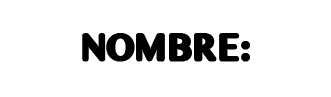 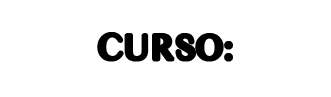 OA5: Analizar las formas en que los productos tecnológicos y los entornos evolucionan, caracterizándolos diversos factores que influyen en ese cambio.Objetivo de la clase: Desarrollar las competencias básicas que les permitan conocer los diferentes procesadores de texto que existen en el mercado, junto a sus principales características.Actividades:1).- Completa: Los formatos de Word de Office se distinguen por su extensión ................. o ................ 2).- Los formatos del procesador de textos de Mac, se distinguen por su extensión llamada ...................3).- Desde Office 2007, la suite informática cuenta con una ................. en la que se emplazan en forma de .......................... todas las opciones con las que podemos trabajar en Word.4).- La mejor alternativa para respaldar nuestro trabajo en Word mientras trabajamos, es guardar cada 1 minuto la información automáticamente, y esto se hace en la opción .................    .......................... de ................................5).- A parte de guardar nuestros archivos de Word en su formato propio, podemos guardar un archivo en un popular formato que se usa mucho, este es el ................6).- Otra opción muy útil que trae Word, es la de cambiar textos a mayúsculas o minúsculas, pero también dentro de esas opciones está la de poner un texto en ................... de ..........................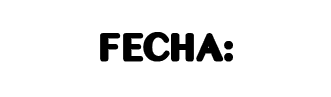 